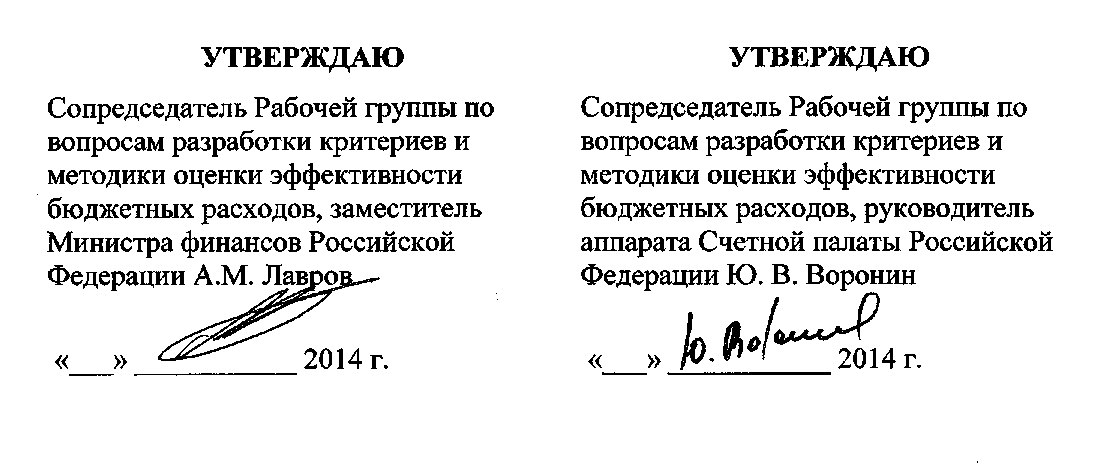 Критерии и методика оценки эффективностибюджетных расходов с учетом особенностей,определенных видом расходовКритерии и методика оценки эффективности бюджетных расходов с учетом особенностей, определенных видом расходов (далее - методика), подготовлены во исполнение пункта 2 перечня поручений Президента Российской Федерации от 20 октября 2013 г. № Пр-2451ГС и в целях создания условий для реализации принципа эффективности использования бюджетных средств, устанавливающего, что при составлении и исполнении бюджетов участники бюджетного процесса в рамках установленных им бюджетных полномочий должны исходить из необходимости достижения заданных результатов с использованием наименьшего объема средств (экономности) и (или) достижения наилучшего результата с использованием определенного бюджетом объема средств (результативности) (статья 34 Бюджетного кодекса Российской Федерации).Целью настоящей методики является создание условий для развития комплексной системы оценки эффективности бюджетных расходов, объединяющей отдельно действующие элементы и направления такой оценки и обеспечивающей всесторонний анализ непосредственных, конечных и косвенных результатов использования бюджетных средств.Настоящая методика оценки эффективности бюджетных расходов является системообразующим документом, формирующим основные методологические подходы к методикам оценки эффективности бюджетных2расходов, разрабатываемым органами государственной власти и контрольно-счетными органами в конкретных отраслях и сферах регулирования деятельности.Оценка экономности бюджетных расходов основана на анализе полноты и качества проведенных мероприятий и процедур, направленных на обеспечение использования наименьшего объема бюджетных средств, необходимого для реализации утвержденных в составе соответствующих государственных программ мероприятий и соответствующих бюджетных ассигнований, предусмотренных в непрограммной части.Оценка результативности бюджетных расходов основана на анализе:наилучших количественных и качественных характеристик исполнения мероприятий государственных программ и непрограммных направлений деятельности и их сопоставлении с фактическими характеристиками;степени достижения установленных социально-экономических целей, удовлетворенности целевых групп потребителей государственных услуг.I.     Общие положенияВ рамках настоящей методики оценка эффективности бюджетных расходов осуществляется на стадии планирования и исполнения государственных (муниципальных) программ и непрограммных мероприятий.Оценка эффективности бюджетных расходов осуществляется с учетом следующих условий:оценка всей совокупности бюджетных и иных мер (налоговые, таможенные, тарифные, кредитные и пр.), направленных на достижение тех или иных целей государственной (муниципальной) политики;сопоставимость объектов оценки;независимость оценки;публичность и общедоступность промежуточных и итоговых результатов оценки;учет результатов оценки эффективности бюджетных расходов для уточнения государственных программ и непрограммных мероприятий.3.	Оценка эффективности бюджетных расходов осуществляется
комплексно по следующим взаимосвязанным направлениям:3оценка эффективности бюджетных расходов на реализацию государственных программ Российской Федерации, субъектов Российской Федерации, муниципальных программ (далее — государственная (муниципальная) программа) и непрограммной части бюджетных расходов;оценка эффективности бюджетных расходов на выполнение мероприятий;оценка эффективности видов бюджетных расходов.И.    Оценка эффективности бюджетных расходов на реализацию государственных (муниципальных) программ и непрограммной части бюджетных расходов4.	Государственные (муниципальные) программы являются
документом,	объединяющим	инструменты	государственной
(муниципальной) политики (политики местных органов власти),
направленные на достижение соответствующих целей (нормативное
правовое регулирование, обеспечение контрольно-надзорных функций,
совершенствование налоговых правоотношений в соответствующих сферах,
эффективное использование государственного (муниципального) имущества,
эффективное использование бюджетных средств, взаимодействие с
субъектами Российской Федерации и т.д.).5.	В действующих нормативных правовых актах содержатся
требования к оценке эффективности планирования и реализации
государственных программ, а также подпрограмм (федеральных целевых
программ) и ведомственных целевых программ.Такими нормативными правовыми актами являются:а)	Порядок разработки, реализации и оценки эффективности
государственных программ Российской Федерации, утвержденный
постановлением Правительства Российской Федерации от 2 августа 2010 г.
№ 588;б)	Методические указания по разработке и реализации
государственных программ Российской Федерации, утвержденные приказом
Минэкономразвития России от 20 ноября 2013 г. № 690.46. В целях настоящей методики оценка эффективности бюджетных расходов в рамках государственных (муниципальных) программ проводится по двум основным направлениям:оценка качества проектов государственных (муниципальных) программ;оценка качества реализации государственных (муниципальных) программ.6.1. Оценка качества проектов государственных (муниципальных) программ осуществляется по таким критериям, как:соответствие целей и индикаторов государственной (муниципальной) программы нормативным правовым актам и документам, определяющим стратегические приоритеты социально-экономического развития Российской Федерации (субъекта Российской Федерации), в том числе отраслевого характера;разделение показателей государственной (муниципальной) программы/ подпрограммы на «непосредственные», характеризующие результаты использования ресурсов, и «конечные», характеризующие общественно значимый социально-экономический эффект;соответствие задач и показателей целям государственной (муниципальной) программы;своевременность и обоснованность выбранных форм государственной поддержки с учетом альтернативных вариантов;внутренняя согласованность и непротиворечивость основных мероприятий государственной (муниципальной) программы;обоснованность привлечения внебюджетных источников финансового обеспечения государственной (муниципальной) программы;достаточность и обоснованность состава основных мероприятий подпрограммы государственной программы / федеральной целевой программы (далее - ФЦП) для решения поставленных задач подпрограммы/ ФЦП;обоснованность применения инструментов проектного управления для достижения целей государственных программ, в том числе наличие методики, обеспечивающей выбор оптимального набора проектов;наличие сопоставления альтернативных вариантов для достижения целей и задач подпрограммы/ ФЦП и их обоснованность, в том числе обоснованность выбора механизма государственной поддержки;полнота описания рисков и наличие мер по управлению ими;5полнота описания прямых и косвенных (сопутствующих результату) эффектов от реализации государственной (муниципальной) программы, в том числе оценка влияния государственной (муниципальной) программы на экономические, социальные и финансовые показатели;наличие и полнота обоснования выделенных целевых групп, на которых направлено действие государственной (муниципальной) программы;наличие общественных обсуждений хода и промежуточных результатов реализации государственной (муниципальной) программы, в том числе в рамках общественных советов министерств и ведомств, открытого Правительства.6.2. Оценка качества реализации государственных (муниципальных) программ осуществляется по таким критериям, как:соблюдение детального плана-графика реализации государственной (муниципальной) программы;своевременность доведения и полнота распределения лимитов бюджетных обязательств;соответствие кассовых расходов плану-графику финансового обеспечения государственной (муниципальной) программы;качество обоснований изменений в бюджетную роспись;соответствие запланированных затрат на реализацию государственной (муниципальной) программы фактическим;полнота обоснования объема неиспользованных бюджетных ассигнований на реализацию государственной (муниципальной) программы;степень достижения целей и показателей государственной (муниципальной) программы;степень реализации подпрограмм / федеральных целевых программ государственной программы;соответствие задач и показателей государственных (муниципальных) заданий на оказание государственных (муниципальных) услуг (выполнение работ) задачам и показателям подпрограммы, в случае оказания государственных (муниципальных) услуг (выполнения работ);качество межведомственного взаимодействия ответственного исполнителя, соисполнителей и участников при реализации государственных (муниципальных) программ;качество взаимодействия с субъектами Российской Федерации, государственными     корпорациями     и     компаниями,     государственными6внебюджетными фондами и другими заинтересованными организациями при реализации государственных (муниципальных) программ;уровень достижения значений показателей и их достоверность на основе сопоставления с данными государственного статистического наблюдения, бухгалтерской и финансовой отчетности;качество систем внутреннего контроля и аудита при реализации государственных (муниципальных) программ;наличие правонарушений, выявленных в ходе внутреннего и внешнего государственного (муниципального) контроля;соблюдение требований по открытости и прозрачности информации об исполнении государственной (муниципальной) программы, ее мероприятиях, о расходах и о процедурах принятия решений.7. Оценка эффективности непрограммной части бюджетных расходов осуществляется раздельно на стадиях планирования и исполнения бюджетных расходов на выполнение государственных (муниципальных) функций, осуществляемых не в составе государственных (муниципальных) программ.7.1.	Оценка эффективности непрограммной части бюджетных расходов
на стадии планирования осуществляется на основе таких критериев, как:согласованность (взаимоувязка) непрограммных расходов с целями, задачами, сроками, установленными в документах государственного (муниципального) стратегического планирования;своевременность и обоснованность выбранных форм государственной поддержки с учетом альтернативных вариантов;полнота описания рисков исполнения бюджетных расходов на выполнение государственных (муниципальных) функций и наличие мер по управлению ими;наличие и обоснованность выделенных целевых групп, на удовлетворение потребностей которых направлена реализация данных государственных (муниципальных) функций и услуг;наличие общественных обсуждений хода и промежуточных результатов исполнения непрограммной части бюджетных расходов.7.2.	Оценка эффективности непрограммной части бюджетных расходов
на стадии исполнения осуществляется на основе таких критериев, как:своевременность доведения и полнота распределения лимитов бюджетных обязательств;7соответствие объемов кассовых расходов объему непрограммной части бюджетной росписи;качество обоснования изменений в бюджетную роспись;оптимальность выбора способа реализации проекта с учетом их сравнительного анализа;уровень достижения значений плановых показателей и их достоверность на основе сопоставления с данными государственного статистического наблюдения, бухгалтерской и финансовой отчетности;качество систем управления, внутреннего контроля и аудита;наличие правонарушений, выявленных в ходе внутреннего и внешнего государственного (муниципального) контроля;соблюдение требований к прозрачности и открытости направлений расходов по непрограммной части бюджетных расходов.III.     Оценка эффективности бюджетных расходов на выполнение мероприятий8.	В рамках настоящей методики оценке эффективности подлежат
мероприятия, осуществляемые на проектной и не на проектной основе.Мероприятия, осуществляемые на проектной основе, представляют собой взаимоувязанный комплекс мер и ресурсов, в том числе различных форм государственной поддержки, финансируемых полностью или частично за счет средств федерального бюджета, бюджетов субъектов Российской Федерации и бюджетов муниципальных образований, и временных ограничений для достижения определенных результатов.Данные мероприятия могут осуществляться в рамках государственных (муниципальных) программ и не на программных принципах.9.	Оценка эффективности бюджетных расходов на выполнение
мероприятий, реализуемых на проектной основе, осуществляется с учетом:экономической эффективности, предполагающей оценку вклада проекта в решение задач социально-экономического развития и обеспечения национальной безопасности Российской Федерации, а также оценку влияния на экономические и социальные показатели такие, как рост производства и рост производительности труда;8социальной эффективности, предполагающей оценку вклада проекта в решение задач социального развития, в том числе создания высокопроизводительных рабочих мест;фискальной эффективности, предполагающей оценку налоговых поступлений за вычетом налоговых льгот в бюджеты бюджетной системы.10. Оценка эффективности бюджетных расходов на выполнение мероприятий, реализуемых на проектной основе, осуществляется раздельно на стадиях планирования и исполнения проектов.ЮЛ. Оценка эффективности бюджетных расходов на выполнение мероприятий, реализуемых на проектной основе, на стадии планирования осуществляется на основе таких критериев, как:согласованность целей проекта с приоритетами долгосрочного социально-экономического развития и целями государственной (муниципальной) программы, в случае если проект реализуется в ее составе;полнота описания паспорта проекта, подтверждающего обеспечение наилучшего соотношения между количественными и качественными характеристиками результата проекта и объемом бюджетных ассигнований, направляемых на финансовое обеспечение реализации проекта;качество бизнес-планов / технико-экономических обоснований проектов;полнота обоснования необходимости бюджетных ассигнований для выполнения мероприятий проекта;обоснованность выбора форм государственной поддержки, необходимой для реализации проекта, с учетом их сравнительного анализа;полнота описания и обоснования прямых и косвенных (сопутствующих результату) эффектов от выполнения мероприятий проекта, в том числе с использованием методик и расчетов;наличие и полнота обоснования социальных целевых групп, на которые направлено действие мероприятий проекта;учет результатов проведения технологического и ценового аудита, в случае его наличия;полнота описания рисков невыполнения мероприятий проекта и недостижения эффектов реализации проекта, а также мер по управлению ими;наличие положительного заключения государственной экологической экспертизы;9наличие общественных обсуждений целей и промежуточных результатов выполнения мероприятий проекта.10.2. Оценка эффективности бюджетных расходов на выполнение мероприятий, реализуемых на проектной основе, на стадии исполнения осуществляется на основе таких критериев, как:своевременность принятия и полнота исполнения контрактуемых бюджетных обязательств;соответствие запланированных расходов на выполнение мероприятий фактическим;экономия бюджетных средств при условии соблюдения требований законодательства;уровень достижения и достоверность значений показателей результата выполнения мероприятий;соответствие кассовых расходов финансовому плану проекта;своевременность и адекватность мер реагирования на возникшие риски невыполнения мероприятий проекта;количество правонарушений, выявленных в ходе государственного внутреннего и внешнего (муниципального) контроля, и наличие принятых мер по их устранению;соблюдение требований по открытости и прозрачности информации о мероприятиях проекта и их ресурсном обеспечении.11.	В случае если осуществляется оценка эффективности бюджетных
расходов на выполнение мероприятий, реализуемых в составе
инвестиционного проекта, дополнительно к критериям, установленным
пунктом 10 настоящей методики, используются критерии, установленные в
следующих нормативных правовых актах:а) Правила проведения проверки инвестиционных проектов на предмет эффективности использования средств федерального бюджета, направляемых на капитальные вложения, утвержденные постановлением Правительства Российской Федерации от 12 августа 2008 г. № 590;б) Методика оценки эффективности использования средств федерального бюджета, направляемых на капитальные вложения, утвержденная приказом Минэкономразвития России от 24 февраля 2009 г. №58.12.	Оценка бюджетных расходов на выполнение мероприятий,
реализуемых не на проектной основе, осуществляется на стадиях их
планирования и исполнения.1012.1.	Оценка эффективности бюджетных расходов на выполнение
мероприятий, реализуемых не на проектной основе, на стадии планирования
осуществляется с учетом таких критериев, как:качество финансово-экономических обоснований проектов нормативных правовых актов, необходимых для выполнения мероприятий, и пояснительных записок к ним;полнота и достоверность сведений о структуре, объемах и условиях финансирования мероприятий;полнота и обоснованность описания альтернативных способов решения проблемы, требующей нормативного правового регулирования;полнота описания и обоснованность результатов (социально-экономических, экологических, бюджетных, финансовых) выполнения мероприятий, в том числе анализ возможных дополнительных поступлений/ сокращений расходов бюджетов бюджетной системы Российской Федерации;достоверность и объективность показателей, характеризующих результаты выполнения мероприятий;обоснованность выделения и полнота описания целевых групп, на которых направлено действие мероприятия, в том числе наличие проведения анализа нуждаемости, соблюдение принципа адресности (анализ адресности, нуждаемости).12.2.	Оценка эффективности бюджетных расходов на выполнение
мероприятий, реализованных не на проектной основе, на стадии выполнения
осуществляется на основе таких критериев, как:своевременность доведения и полнота распределения объемов финансирования;соответствие запланированных расходов на выполнение мероприятий фактическим;своевременность корректировки мероприятий в связи с уточнением нормативных правовых актов или изменением объемов их финансирования;экономия бюджетных средств при выполнении мероприятий;уровень достижения и достоверность значений показателей результата выполнения мероприятий, при их наличии;наличие правонарушений, выявленных в ходе внутреннего и внешнего государственного (муниципального) контроля, и плана мер по их устранению.11IV.   Оценка эффективности видов бюджетных расходов13.	В рамках настоящей методики оценка эффективности бюджетных
расходов на этапе их планирования и исполнения осуществляется по
следующим видам расходов:расходы на государственные (муниципальные) закупки товаров, работ и услуг для государственных (муниципальных) нужд (далее — государственные (муниципальные) закупки);межбюджетные трансферты;расходы на социальное обеспечение населения;расходы на оказание государственных (муниципальных) услуг (выполнение работ);бюджетные инвестиции юридическим лицам, не являющимся государственными (муниципальными) учреждениями и государственными (муниципальными) унитарными предприятиями (далее - бюджетные инвестиции);расходы на содержание органов исполнительной власти (местных администраций муниципальных образований) и казенных учреждений.14.	Общими универсальными критериями оценки эффективности
планирования и исполнения отдельного вида расходов являются:полнота обоснования расходов на достижение заданных результатов, включая объективность и достоверность показателей непосредственных и конечных результатов, в случае их наличия;своевременность доведения и полнота распределения бюджетных ассигнований;полнота обоснования причин возникновения неиспользованных остатков бюджетных средств, в случае их наличия;соответствие требованиям об открытости и прозрачности информации о виде расходов;наличие бюджетных нарушений, выявленных в ходе предварительного, последующего и оперативного финансового контроля.15.	Дополнительные критерии оценки эффективности планирования и
исполнения отдельных видов бюджетных расходов:15.1. Применительно к государственным (муниципальным) закупкам используются следующие дополнительные критерии:12обоснованность объектов планов и планов-графиков государственных (муниципальных) закупок, в том числе обоснованность начальных (максимальных) цен контрактов;ритмичность принятия и исполнения обязательств по государственным (муниципальным) контрактам;экономия бюджетных средств в ходе закупочных процедур при условии соблюдения требований к качеству закупок;рациональность выбора способов размещения государственных (муниципальных) закупок с целью достижения необходимого уровня конкуренции;количество нарушений при осуществлении государственных (муниципальных) закупок, в том числе нарушения требований к прозрачности и открытости информации о государственных закупках.15.2. Применительно к межбюджетным трансфертам используются следующие дополнительные критерии:своевременность утверждения методики расчета субсидий, субвенций и дотаций;своевременность заключения соглашений о предоставлении субсидий и (или) иных межбюджетных трансфертов, имеющих целевое значение;равномерность предоставления межбюджетных трансфертов в течение финансового года;наличие методики определения объемов межбюджетных трансфертов из федерального бюджета бюджетам субъектов Российской Федерации для достижения целей бюджетного выравнивания;обоснованность объемов межбюджетных трансфертов из федерального бюджета бюджетам субъектов Российской Федерации для достижения ими значений показателей результативности использования субсидий, установленных соглашениями между главными распорядителями средств федерального бюджета и высшими исполнительными органами государственной власти субъектов Российской Федерации о предоставлении субсидий и (или) иных межбюджетных трансфертов, имеющих целевое значение;уровень достижения субъектами Российской Федерации значений показателей результативности использования субсидий, установленных соглашениями между главными распорядителями средств федерального бюджета и высшими исполнительными органами государственной власти13субъектов Российской Федерации о предоставлении межбюджетных трансфертов;наличие неиспользованных остатков целевых средств на счетах бюджетов субъектов Российской Федерации и муниципальных образований в размере, превышающем 15 процентов от годового объема соответствующих межбюджетных трансфертов.15.3.     Применительно     к     социальному     обеспечению     населенияиспользуются следующие дополнительные критерии:соответствие принимаемых мер социального обеспечения населения (в денежной и натуральной формах) целевым показателям результативности государственной социальной политики, выработанным с учётом международных стандартов (доля расходов в ВВП на социальное обеспечение на каждый процент доли соответствующей категории обеспечиваемых лиц в общей численности населения; процентное соотношение размеров социальных выплат с размером заработка, денежного содержания (довольствия) или другого вида дохода, получаемого обеспечиваемыми лицами до установления им социальных выплат; процентное соотношение размеров социальных выплат с размерами прожиточного минимума по соответствующим группам населения и др.);полнота охвата населения, имеющего ограничения в жизнедеятельности или находящегося в трудной жизненной ситуации, государственными мерами социального обеспечения соответствующего вида;возможность и целесообразность конвертируемости в денежную форму государственных мер социального обеспечения, традиционно оказываемых населению в натуральной форме;сбалансированность источников финансирования государственных мер социального обеспечения и объёма их предоставления населению; эффективность применяемых льгот по формированию источников финансирования указанных мер, приводящих к возникновению выпадающих доходов федерального бюджета и бюджетов государственных внебюджетных фондов;14своевременность и обоснованность предоставления населению государственных мер социального обеспечения.15.4.	Применительно к оказанию государственных (муниципальных)
услуг (выполнению работ) используются следующие дополнительные
критерии:своевременность подготовки и обоснованность государственного (муниципального) задания на оказание (выполнение) государственных (муниципальных) услуг (работ) исходя из объема государственных (муниципальных) услуг (работ) в соответствии с социальными гарантиями и обязательствами государства;обоснованность        выбора	поставщиков        государственных(муниципальных) услуг (выполнения работ);прозрачность и обоснованность методики по определению стоимости государственных (муниципальных) услуг (работ);сопоставление плановых и фактических расходов на оказание государственных (муниципальных) услуг (выполнение работ);сопоставление расходов на оказание государственных (муниципальных) услуг (выполнения работ) с качественными и количественными характеристиками их предоставления;повышение объема привлекаемых внебюджетных средств;отклонение стоимости единицы государственной (муниципальной) услуги (работы), оказанной в рамках государственного (муниципального) задания, от стоимости единицы услуги на платной основе по одинаковым видам услуг;внедрение в государственных (муниципальных) учреждениях принципов «эффективных контрактов» сотрудников, позволяющих увязать стимулирование оплаты труда с достижением показателей эффективности их деятельности.15.5.	Применительно к бюджетным инвестициям используются
следующие дополнительные критерии:минимизация количества изменений, вносимых в федеральную адресную инвестиционную программу в течение текущего финансового года;перераспределение объема бюджетных ассигнований в течение текущего финансового года в связи с отсутствием утвержденной проектной документации по объектам капитального строительства;15обоснованность начальных (максимальных) цен на работы и услуги, связанные со строительством (реконструкцией, техническим перевооружением) объектов капитального строительства;экономия бюджетных средств при условии соблюдения требований законодательства, связанных со строительством (реконструкцией, техническим перевооружением) объектов капитального строительства, при условии соблюдения требований к качеству выполненных работ, оказанных услуг;наличие дебиторской задолженности по объектам капитального строительства, в том числе просроченной;наличие кредиторской задолженности по объектам капитального строительства, в том числе просроченной;обоснованность расчетов при принятии решения об осуществлении капитальных вложений объема эксплуатационных расходов, необходимых для содержания объекта недвижимого имущества после ввода его в эксплуатацию или его приобретения;наличие нарушений, выявленных при осуществлении бюджетных инвестиций.15.6. Применительно к содержанию органов исполнительной власти (местных администраций муниципальных образований) и казенных учреждений используются следующие дополнительные критерии:наличие утвержденного распорядителем бюджетных средств порядка составления, утверждения и ведения бюджетных смет;полнота охвата всех направлений деятельности органов исполнительной власти, включая обеспечивающее, в планах деятельности органов исполнительной власти (местных администраций муниципальных образований), докладах о результатах и основных направлениях деятельности на среднесрочную перспективу;степень выполнения планов органов исполнительной власти (местных администраций муниципальных образований);степень достижения целей и конечных результатов деятельности органов исполнительной власти (местных администраций муниципальных образований), установленных в докладах о результатах и основных направлениях деятельности на среднесрочную перспективу;наличие порядка и обоснованность использования государственного (муниципального) имущества;анализ причин текучести кадров и наличие мер по управлению;16обоснованность отклонения удельных расходов на содержание государственного (муниципального) служащего органа исполнительной власти от расходов на содержание государственного (муниципального) служащего другого органа исполнительной власти, осуществляющего аналогичные полномочия;наличие порядка оплаты труда работников, определяющего зависимость уровня оплаты труда от результативности профессиональной служебной деятельности и предусматривающего осуществление выплат премий за выполнение особо важных и сложных заданий по результатам работы.V.      Организация проведения оценки эффективности бюджетных расходов16.	Оценка эффективности бюджетных расходов проводится при
осуществлении внутреннего и внешнего государственного (муниципального)
финансового контроля заинтересованными органами государственной
власти, органами государственного (муниципального) финансового контроля
и заинтересованными организациями.К оценке эффективности бюджетных расходов рекомендуется привлекать независимых экспертов в соответствующей области,17.	Оценка эффективности бюджетных расходов осуществляется на
основании утвержденных проверяющими органами государственной власти
методик оценки эффективности бюджетных расходов, разработанных в
соответствии с критериями, представленными в настоящей методике.Состав и количество критериев должны быть достаточны для формирования обоснованного заключения об оценке эффективности бюджетных расходов. Вес каждого критерия выбирает оценивающий в зависимости от специфики оцениваемых расходов. Значения критериев могут отражаться на балльной основе.18.	Допускается использование иных критериев оценки эффективности,
не противоречащих настоящей методике и нормативным правовым актам,
касающимся вопросов эффективности бюджетных расходов. Отбор таких
критериев оценки эффективности бюджетных расходов осуществляется в
процессе изучения предмета оценки и действующих нормативных правовых
актов, устанавливающих правила, требования и процедуры анализа
результатов использования бюджетных средств.1719.	По результатам проведенной оценки эффективности бюджетных
расходов проверяющим органом формируется заключение, в котором
содержатся результаты оценки эффективности бюджетных расходов по всем
направлениям, указанным в пункте 3 настоящей методики, а также
предложения по повышению эффективности бюджетных расходов.В заключении содержится информация о том, какому количеству критериев соответствуют (полностью, частично) или не соответствуют оцениваемые бюджетные расходы с приведением соответствующих обоснований. В случае соответствия (полностью, частично) бюджетных расходов критерию приводятся пояснения и ссылки на подтверждающие материалы.В случае несоответствия указываются причины несоответствия и формируются предложения по доработке мер повышения эффективности бюджетных расходов на предмет соответствия критерию, включая меры по минимизации (устранению) выявленных локальных и общих препятствий эффективного использования бюджетных средств.Для обобщения оценки эффективности бюджетных расходов может использоваться интегральный показатель эффективности бюджетных расходов.Порядок действий участников оценки при проведении оценки эффективности бюджетных расходов установлен в Приложении к настоящей методике.Результаты, полученные в ходе проведения анализа эффективности бюджетных расходов, учитываются при формировании государственных программ и принятии управленческих решений.Результаты проведенной оценки являются открытыми и подлежат опубликованию в сети Интернет на сайте соответствующего органа государственной власти, органа государственного (муниципального) финансового контроля.18Приложение к Критериям иметодике оценки эффективностибюджетных расходов с учетомособенностей, определенныхвидом расходовПорядокдействий в процессе оценки эффективностибюджетных расходов19ЭтапыОписание этапов оценки эффективности бюджетных расходов (далее -оценка эффективности)IПредварительный этап1Подготовить и утвердить методику оценки эффективности бюджетных расходов (далее - методика), который содержит:-	цели и основания проведения оценки эффективности;-	перечень критериев оценки эффективности по каждому направлению
оценки эффективности (согласно пункту 3 настоящей методики);-	источники получения информации, в том числе идентификация форм
запросов предоставления информации;-	сроки и периодичность проведения оценки эффективности;-	сроки подготовки заключения по результатам проведенной оценки
эффективности.2Сформировать     группу     привлекаемых     внешних     экспертов,     при необходимости   обозначить   задачи,   стоящие   перед   ними   в   целях проведения оценки эффективности.3Осуществить   в   соответствии   с   целями   методики   сбор   и   анализ информации,   необходимой   для   проведения   оценки   эффективности, включая законодательные и иные нормативные правовые акты.IIПроведение оценки эффективности1Осуществить анализ собранной информации на предмет соответствия /несоответствия оцениваемых видов расходов критериям, утвержденным в методике2Провести при необходимости дополнительный сбор и анализ данных для уточнения или обоснования доказательств соответствия/ несоответствия оцениваемого вида расходов утвержденным в плане критериямIIIПодготовка   и   оформление   заключения   об   оценке   эффективности бюджетных расходов1Подготовить заключение о соответствии/ несоответствии оцениваемых бюджетных расходов утвержденным критериям оценки эффективностиЭтапыОписание этапов оценки эффективности бюджетных расходов (далее -оценка эффективности)2Определить причины выявленных недостатков и проблем в области эффективности использования бюджетных средств3Подготовить предложения по устранению (минимизации) выявленных в результате проверки недостатков в целях повышения эффективности бюджетных расходов4Подготовить проект предварительного заключения о результатах оценки эффективности, обсудить его с участниками оценки, в том числе с внешними экспертами5Внести в проект предварительного отчета необходимые   изменения по результатам его обсуждения6Представить заключение и предложения по повышению эффективности бюджетных расходов, подготовленные по результатам оценки эффективности, заинтересованным органам государственной власти7Подготовить сообщение о результатах оценки эффективности в средствах массовой информации